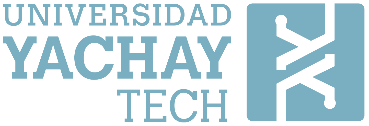 PROCESO ELECCIONARIO DE RECTOR/A, VICERRECTOR/A ACADÉMICO Y REPRESENTANTES DEL PERSONAL ACADÉMICO AL CONSEJO SUPERIOR UNIVERSITARIO DE LA UITEYFORMULARIO DE FIRMAS DE RESPALDO DE CANDIDATURAS (firmas electrónicas)Quien suscribe el presente formulario, de forma libre y voluntaria, de conformidad con lo que dispone el artículo 54 del  Reglamento de Elecciones para Rector, Vicerrector Académico/Canciller, representantes al Consejo Superior Universitario; Delegados a la Asamblea del Sistema de Educación Superior y Referendo de la Universidad de Investigación de Tecnología Experimental Yachay, manifiesto mi RESPALDO a las Candidaturas, de:  ….(Nombres y Apellidos de los candidato/a), a Rector/a  y ….(Nombres y Apellidos de los candidato/a), a Vicerrector/a Académico. ______________________Nota: El documento podrá ser firmado de forma electrónica, se deberá entregar el archivo por medios digitales (CD o unidad de almacenamiento externo) y se deberá adjuntar la copia de la cédula de ciudadanía o de identidad. Las firmas de respaldo serán exclusivas para una lista de candidatos, en caso de repetirse en otras listas no serán consideradas para establecer el porcentaje mínimo exigido en ninguna de ellas, valdrá la primera inscripción.No.NOMBRES Y APELLIDOSNo. CÉDULA DE CIUDADANÍAFIRMA1